         Základní škola Frýdek – Místek, Komenského 402  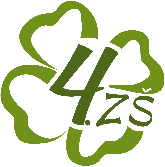 Vyřizuje: Pavla Žišková						Tel:         558 432 551e-mail:    ziskovap@4zsfm.czIČ:          68 15 78 94Datum: 12. 10. 2022Vážená paní Javorková,Na základě potvrzení naší poptávky objednáváme ve Vašem zařízení Rekreační středisko Pekárny Rališka pro náš lyžařský kurz v termínu od 29. 1 do 2. 2. 2022 následující služby:ubytování na 4 noci s plnou penzí a pitným režimem pro 36 žáků a 4 pedagogy.Dle předchozí emailové domluvy s cenovou kalkulací. Cena je dohodnuta na 550,- za plnou penzi + 80,- za oběd navíc (začátek obědem, konec obědem).Předběžná kalkulace: 550x4=2.200+80=2.280,- Kč/1osoba36 žáků x 2.280=82.080,- Kč4 pedagogičtí pracovníci x 2.280 = 9.120,- KčCena celkem za ubytování a stravu činí 91.200,- KčProsíme o konečnou kalkulaci za žáky a pedagogy.Žádáme o fakturu zvlášť na žáky a zvlášť na pedagogy.Platba převodem po uskutečnění kurzu (dle skutečného počtu účastníků).Zároveň si Vás dovolujeme požádat o potvrzení a akceptaci této objednávky na výše
uvedený e-mail.
S pozdravemMgr. Šárka Nahodilová           ředitelka školy